IndicaciónAl proyecto de ley que Limita la responsabilidad de los usuarios de tarjetas de crédito por operaciones realizadas con tarjetas extraviadas, hurtadas o robadas, en lo relativo a la responsabilidad del usuario y del emisor en casos de uso fraudulento de estos medios de pagoBoletín Nº 11.078-03Al Artículo 1, Nº 2, para incorporar un nuevo título como se indica:“Título I Del ámbito de aplicación y reglas generales”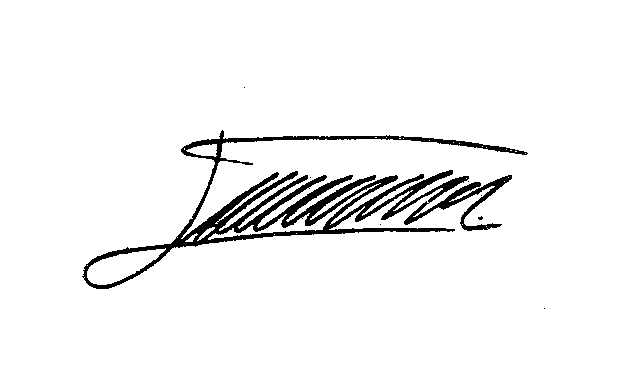 Eugenio TumaSenadorIndicaciónAl proyecto de ley que Limita la responsabilidad de los usuarios de tarjetas de crédito por operaciones realizadas con tarjetas extraviadas, hurtadas o robadas, en lo relativo a la responsabilidad del usuario y del emisor en casos de uso fraudulento de estos medios de pagoBoletín Nº 11.078-03Al Artículo 1, Nº 2, para reemplazar el artículo 1º propuesto por el siguiente:“Artículo 1º.- Ámbito de aplicación: La presente ley regula el régimen de responsabilidad aplicable en los casos de extravío, hurto, robo o fraude de tarjetas de crédito, tarjetas de débito, tarjetas de pago con provisión de fondos, o cualquier otro sistema similar, en adelante conjuntamente, las “tarjetas de pago”, emitidas y operadas por entidades sujetas a la fiscalización de la Superintendencia de Bancos e Instituciones Financieras y a la regulación del Banco Central de Chile. El extravío, hurto, robo o fraude en tarjetas de crédito emitidas y operadas por entidades no sujetas a la fiscalización y regulación de los organismos indicados en el inciso anterior, se regirán también por las normas de esta ley referidas a las tarjetas de pago, salvo disposición expresa en contrario.Asimismo, se aplicará a los fraudes en “transacciones electrónicas”. Para efectos de esta ley, se entenderá por tales a aquellas operaciones realizadas por medios electrónicos que originen cargos y abonos o giros de dinero en cuentas corrientes bancarias, cuentas de depósitos a la vista, cuentas de provisión de fondos, tarjetas de pago u otros sistemas similares, tales como instrucciones de cargo en cuentas propias para abonar cuentas de terceros, incluyendo pagos y cargos automáticos, transferencias electrónicas de fondos, avances en efectivo, giros de dinero en cajeros automáticos y demás operaciones electrónicas contempladas en el contrato de prestación de servicios financieros respectivo. Se comprenden dentro de este concepto las transacciones efectuadas mediante portales web u otras plataformas electrónicas, informáticas o telefónicas dispuestas por la empresa bancaria o el proveedor del servicio financiero correspondiente.Los plazos de días hábiles que establece esta ley no considerarán los sábados, domingos ni festivos.”Eugenio TumaSenadorIndicaciónAl proyecto de ley que Limita la responsabilidad de los usuarios de tarjetas de crédito por operaciones realizadas con tarjetas extraviadas, hurtadas o robadas, en lo relativo a la responsabilidad del usuario y del emisor en casos de uso fraudulento de estos medios de pagoBoletín Nº 11.078-03Al Artículo 1, Nº 2, para reemplazar el artículo 2º propuesto por el siguiente:“Artículo 2º.- Los  titulares o usuarios de tarjetas de pago o de cualquier otro sistema similar, podrán limitar su responsabilidad, derivada de la utilización de los mismos, en los términos establecidos por esta ley, en caso de hurto, robo o extravío de la tarjeta de pago, dando aviso oportuno al emisor.El emisor de tarjetas de pago deberá proveer al titular o usuario servicios de comunicación, de acceso gratuito y permanente, que permitan efectuar y registrar los referidos avisos. Por el mismo medio de comunicación, y en el acto de recepción, el emisor deberá entregar al titular o usuario un número o código de recepción del aviso y la fecha y hora de su recepción. Las tarjetas de pago respecto de las que el titular o usuario haya dado aviso de extravío, hurto, robo o fraude deberán ser bloqueadas de inmediato por el emisor.”Eugenio TumaSenadorIndicaciónAl proyecto de ley que Limita la responsabilidad de los usuarios de tarjetas de crédito por operaciones realizadas con tarjetas extraviadas, hurtadas o robadas, en lo relativo a la responsabilidad del usuario y del emisor en casos de uso fraudulento de estos medios de pagoBoletín Nº 11.078-03Al Artículo 1, Nº 3, para reemplazar el artículo 3º por el siguiente:“Artículo 3º.- En el caso que las tarjetas de pago sean utilizadas con posterioridad al aviso de extravío, hurto, robo o fraude, el emisor será responsable de tales transacciones y sus consecuencias económicas en virtud de lo señalado en el inciso final del artículo anterior.Las cláusulas de los contratos que impongan el deber de prueba sobre el titular o usuario, por operaciones realizadas con posterioridad al aviso de extravío, hurto, robo o fraude, se tendrán por no escritas.”Eugenio TumaSenadorIndicaciónAl proyecto de ley que Limita la responsabilidad de los usuarios de tarjetas de crédito por operaciones realizadas con tarjetas extraviadas, hurtadas o robadas, en lo relativo a la responsabilidad del usuario y del emisor en casos de uso fraudulento de estos medios de pagoBoletín Nº 11.078-03Al Artículo 1, Nº 4, para reemplazar el artículo 4º por el siguiente:“Artículo 4º.- El titular o usuario no tendrá responsabilidad por las operaciones realizadas con posterioridad al aviso de extravío, hurto o robo dado al emisor, sin perjuicio de la responsabilidad penal que corresponda. Tratándose de las operaciones anteriores a dicho aviso, el titular o usuario deberá reclamar al emisor aquellas que desconoce su autorización, en el mismo acto del aviso o hasta cinco días hábiles siguientes a su expedición.En los casos de fraude, se aplicará lo dispuesto en los artículos 5° y siguientes.”Eugenio TumaSenadorIndicaciónAl proyecto de ley que Limita la responsabilidad de los usuarios de tarjetas de crédito por operaciones realizadas con tarjetas extraviadas, hurtadas o robadas, en lo relativo a la responsabilidad del usuario y del emisor en casos de uso fraudulento de estos medios de pagoBoletín Nº 11.078-03Al Artículo 1, Nº 5, para incorporar un nuevo título como se indica a continuación:“Título II De la responsabilidad por uso fraudulento de tarjetas de pago”Eugenio TumaSenadorIndicaciónAl proyecto de ley que Limita la responsabilidad de los usuarios de tarjetas de crédito por operaciones realizadas con tarjetas extraviadas, hurtadas o robadas, en lo relativo a la responsabilidad del usuario y del emisor en casos de uso fraudulento de estos medios de pagoBoletín Nº 11.078-03Al Artículo 1, Nº 5, para reemplazar el artículo 5º propuesto por el siguiente:“Artículo 5º Las conductas que a continuación se señalan constituyen delito de uso fraudulento de tarjeta de pago y se sancionarán con la pena de presidio menor en su grado medio a máximo y multa correspondiente al triple del monto defraudado:a)	Falsificar tarjetas de pago.b)	Usar, vender, exportar, importar o distribuir tarjetas de pago falsificadas o sustraídas.c)	Negociar, en cualquier forma, tarjetas de pago falsificadas o sustraídas.d)	Usar, vender, exportar, importar o distribuir los datos o el número de tarjetas de pago, haciendo posible que terceros realicen pagos, transacciones electrónicas o cualquier otra operación que corresponda exclusivamente al titular o usuario de las mismas.e)	Negociar, en cualquier forma, con los datos o el número de tarjetas de pago, para fines de realizar las operaciones señaladas en el literal anterior.f)	Usar maliciosamente una tarjeta de pago bloqueada, en cualquiera de las formas señaladas en las letras precedentes.g)	Suplantar la identidad del titular o usuario frente al emisor, operador o comercio afiliado para obtener autorización para realizar transacciones con una tarjeta de pago. Asimismo, incurrirá en el delito y sanciones que establece este artículo el que mediante cualquier engaño o simulación obtenga o vulnere la información y medidas de seguridad  de una cuenta corriente bancaria, de una cuenta de depósito a la vista, de una cuenta de provisión de fondos, de una tarjeta de pago o de cualquier otro sistema similar, para fines de suplantar al titular o usuario y efectuar pagos o transacciones electrónicas.La pena señalada en el inciso primero aumentará en un grado, si cualquiera de las conductas tipificadas en este artículo  produce perjuicio a terceros.”Eugenio TumaSenadorIndicaciónAl proyecto de ley que Limita la responsabilidad de los usuarios de tarjetas de crédito por operaciones realizadas con tarjetas extraviadas, hurtadas o robadas, en lo relativo a la responsabilidad del usuario y del emisor en casos de uso fraudulento de estos medios de pagoBoletín Nº 11.078-03Al Artículo 1, Nº 6, para reemplazar el artículo 6º propuesto por el siguiente:“Artículo 6º.- En los casos a que se refiere el artículo anterior, el titular o usuario no será responsable por las operaciones realizadas con posterioridad al aviso de fraude dado al emisor por las mismas vías establecidas para estos efectos en la presente ley, ni por aquellas operaciones que desconozca haber autorizado. En los casos en que el titular o usuario desconozca haber autorizado una operación, corresponderá al emisor u operador demostrar que la operación fue autorizada por el titular o usuario, registrada con exactitud y que no se vio afectada por un fallo técnico o cualquier otra deficiencia.El registro de la utilización de las tarjetas de pago no bastará, necesariamente, para demostrar que la operación fue autorizada por el titular o usuario, ni que éste actuó de manera fraudulenta o con negligencia inexcusable.En ningún caso se aplicará la exención de responsabilidad señalada, si se prueba que el titular o usuario tuvo participación en los delitos descritos en el artículo 5°, que obtuvo un provecho ilícito o que actuó con dolo o negligencia inexcusable facilitando su comisión. El titular o usuario soportará el total de las pérdidas que afronte como consecuencia de operaciones que sean fruto de su actuación fraudulenta.”Eugenio TumaSenadorIndicaciónAl proyecto de ley que Limita la responsabilidad de los usuarios de tarjetas de crédito por operaciones realizadas con tarjetas extraviadas, hurtadas o robadas, en lo relativo a la responsabilidad del usuario y del emisor en casos de uso fraudulento de estos medios de pagoBoletín Nº 11.078-03Al Artículo 1, Nº 6, para incorporar, a continuación del artículo 6º, el siguiente nuevo título:“Título III De la cancelación de cargos o restitución de fondos”Eugenio TumaSenadorIndicaciónAl proyecto de ley que Limita la responsabilidad de los usuarios de tarjetas de crédito por operaciones realizadas con tarjetas extraviadas, hurtadas o robadas, en lo relativo a la responsabilidad del usuario y del emisor en casos de uso fraudulento de estos medios de pagoBoletín Nº 11.078-03Al Artículo 1, Nº 6, para reemplazar el artículo 7º propuesto por el siguiente:“Artículo 7º.- El emisor u operador de las tarjetas de pago deberá proceder a la cancelación de los cargos o la restitución de los fondos correspondientes a las operaciones realizadas con posterioridad al aviso de extravío, hurto, robo o fraude, o de aquellas operaciones cuya autorización ha sido desconocida por el titular o usuario dentro de los 3 días hábiles siguientes a dicho aviso. Sólo si se acredita por sentencia firme o ejecutoriada que el titular o usuario ha participado en la comisión del delito, que obtuvo un provecho ilícito o que actuó con dolo o negligencia inexcusable facilitando su comisión, se procederá a dejar sin efecto la cancelación de los cargos o la restitución de fondos, sin perjuicio de las indemnizaciones que correspondan según la legislación y normativa aplicable.”Eugenio TumaSenadorIndicaciónAl proyecto de ley que Limita la responsabilidad de los usuarios de tarjetas de crédito por operaciones realizadas con tarjetas extraviadas, hurtadas o robadas, en lo relativo a la responsabilidad del usuario y del emisor en casos de uso fraudulento de estos medios de pagoBoletín Nº 11.078-03Al Artículo 1, Nº 6, para reemplazar el artículo 8º propuesto por el siguiente:“Artículo 8º.- Los emisores y operadores de tarjetas de pago, los comercios y otros establecimientos afiliados a un sistema de tarjetas de pago, así como las demás entidades que intervengan o presten servicios asociados a pagos y transacciones electrónicas, deberán adoptar las medidas de seguridad necesarias para prevenir la comisión de los ilícitos descritos en esta ley, conforme a la legislación y normativa que les resulte aplicable. La falta o deficiencia de tales medidas será considerada para la determinación de las responsabilidades correspondientes a cada uno de ellos.”Eugenio TumaSenador